ЧЕРКАСЬКА ОБЛАСНА РАДАГОЛОВАР О З П О Р Я Д Ж Е Н Н Я28.04.2021                                                                                       № 105-рПро звільнення ДАЛІБОЖАКА І.С.від виконання обов’язків директораВідповідно до статті 55 Закону України «Про місцеве самоврядування
в Україні», підпункту 3 пункту 3 рішення обласної ради від 16.12.2016
№ 10-18/VIІ «Про управління суб’єктами та об’єктами спільної власності територіальних громад сіл, селищ, міст Черкаської області» (із змінами), враховуючи розпорядження голови обласної ради від 07.09.2020 № 360-р
«Про призначення виконуючим обов’язки директора ДАЛІБОЖАКА І.С.», рішення обласної ради від 23.04.2021 № 6-51/VІIІ «Про призначення ДАЛІБОЖАКА І.С. на посаду директора комунального підприємства "Аеропорт Черкаси Черкаської обласної ради"»:1. ЗВІЛЬНИТИ виконуючого обов’язки директора комунального підприємства «Аеропорт Черкаси Черкаської обласної ради» ДАЛІБОЖАКА Івана Степановича 28 квітня 2021 року у зв’язку з призначенням його на посаду директора цього підприємства в установленому порядку.2. Контроль за виконанням розпорядження покласти на заступника голови обласної ради ДОМАНСЬКОГО В.М. та управління юридичного забезпечення та роботи з персоналом виконавчого апарату обласної ради.Голова									А. ПІДГОРНИЙ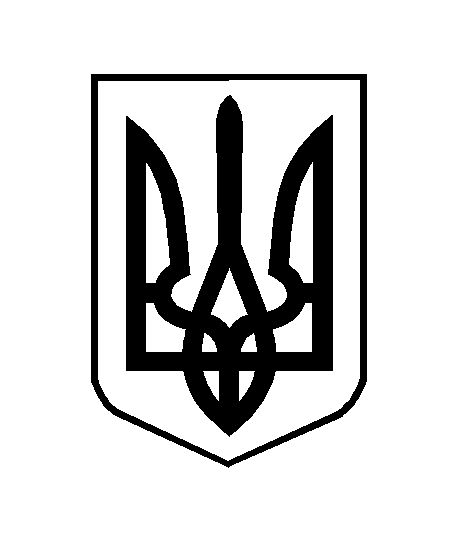 